平成26年度　第２学年1学期技術期末テスト　解答用紙２年１組（　　　）番　　氏名（　　　　　　　　　　　　）平成26年度　第２学年1学期技術期末テスト　解答２年１組（　　　）番　　氏名（　　　　　　　　　　　　）１(1)名称(1)名称(2)名称(2)名称(2)名称(2)名称(3)名称(3)名称(4)名称(4)名称(5)名称(5)名称(5)名称(6)名称(6)名称１働き働き働き働き働き働き働き働き働き働き働き働き働き働き働き２①①①②②②②③③④④④⑤⑤⑤２⑥⑥⑥⑦⑦⑦⑦⑧⑧⑨⑨⑨⑩⑩⑩３(1)(1)(1)(2)(2)(2)(2)(3)(3)(4)(4)(4)(5)(5)(5)３(6)(6)(6)(7)(7)(7)(7)(8)(8)(9)(9)(9)(10)(10)(10)４(1)①①①②②②②③③③４(2)①①①②②②②③③③４(3)①①①②②②②③③③５名称名称名称名称名称特徴特徴特徴特徴特徴特徴特徴特徴特徴６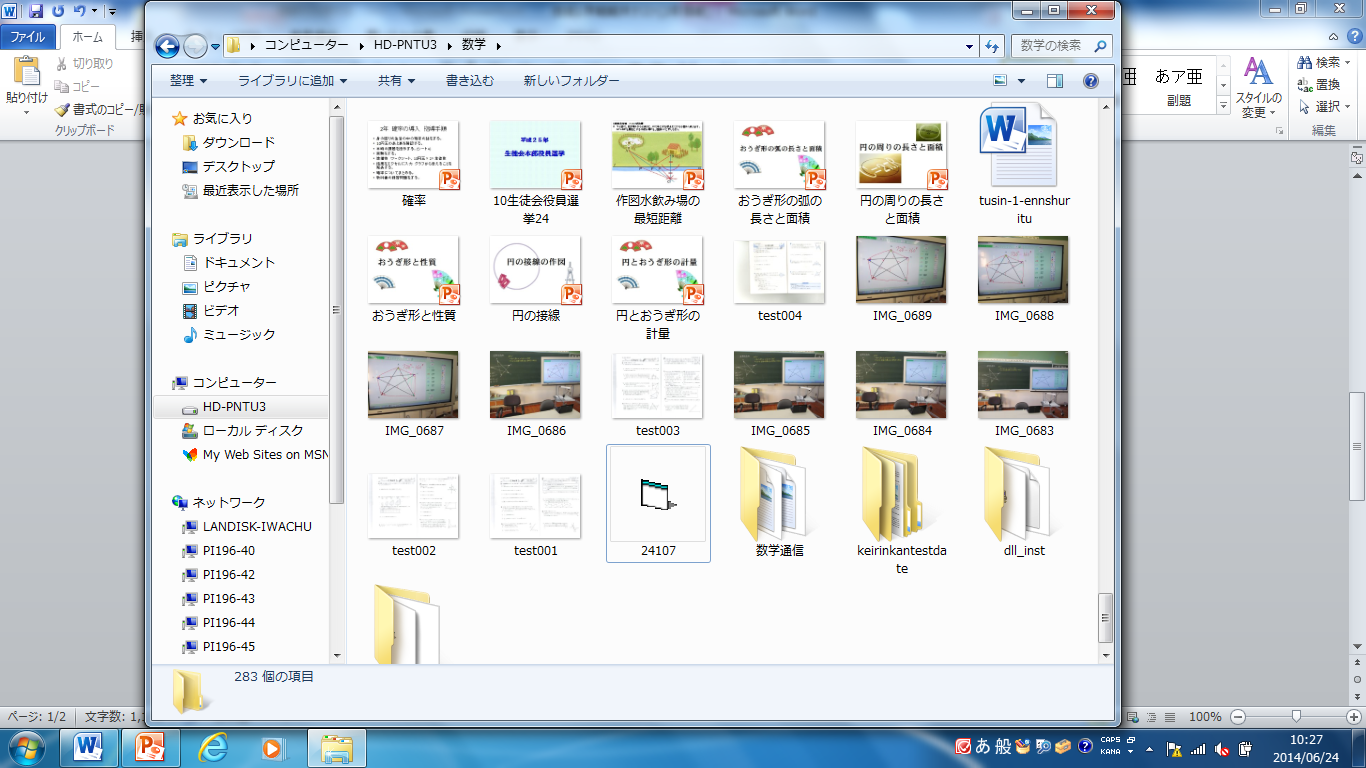 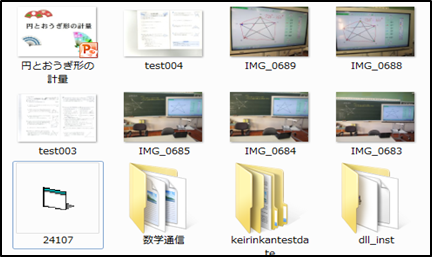 ７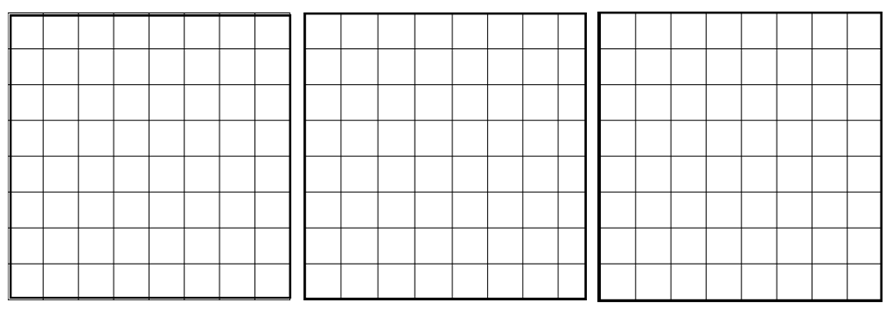 １(1)名称カーナビ(1)名称カーナビ(2)名称自動改札機(2)名称自動改札機(2)名称自動改札機(2)名称自動改札機(3)名称ETC(3)名称ETC(4)名称電子書籍(4)名称電子書籍(5)名称スマートフォン(5)名称スマートフォン(5)名称スマートフォン(6)名称タブレットPC(6)名称タブレットPC１働きウ働きウ働きカ働きカ働きカ働きカ働きオ働きオ働きイ働きイ働きエ働きエ働きエ働きア働きア２①プリンタ①プリンタ①プリンタ②ディスプレイ②ディスプレイ②ディスプレイ②ディスプレイ③スピーカ③スピーカ④キーボード④キーボード④キーボード⑤スキャナ⑤スキャナ⑤スキャナ２⑥デジタルカメラ⑥デジタルカメラ⑥デジタルカメラ⑦マイクロフォン⑦マイクロフォン⑦マイクロフォン⑦マイクロフォン⑧マウス⑧マウス⑨デジタルビデオカメラ⑨デジタルビデオカメラ⑨デジタルビデオカメラ⑩ペンタブレット⑩ペンタブレット⑩ペンタブレット３(1)CPU(1)CPU(1)CPU(2)出力装置(2)出力装置(2)出力装置(2)出力装置(3)入力装置(3)入力装置(4)ハードウェア(4)ハードウェア(4)ハードウェア(5)オペレーティングシステム(5)オペレーティングシステム(5)オペレーティングシステム３(6)アプリケーションソフトウェア(6)アプリケーションソフトウェア(6)アプリケーションソフトウェア(7)クリック(7)クリック(7)クリック(7)クリック(8)ドラッグ＆ドロップ(8)ドラッグ＆ドロップ(9)ブラインドタッチ(9)ブラインドタッチ(9)ブラインドタッチ(10)ホームポジション(10)ホームポジション(10)ホームポジション４(1)①オペレーティングシステム①オペレーティングシステム①オペレーティングシステム②マイクロソフト②マイクロソフト②マイクロソフト②マイクロソフト③ウィンドウズ③ウィンドウズ③ウィンドウズ４(2)①エ①エ①エ②カ②カ②カ②カ③オ③オ③オ４(3)①１１①１１①１１②１０００②１０００②１０００②１０００③１０１００③１０１００③１０１００５名称ブルーレイディスク名称ブルーレイディスク名称ブルーレイディスク名称ブルーレイディスク名称ブルーレイディスク特徴　1枚の容量２５G　地上デジタル放送など高画質動画の録画に適している。特徴　1枚の容量２５G　地上デジタル放送など高画質動画の録画に適している。特徴　1枚の容量２５G　地上デジタル放送など高画質動画の録画に適している。特徴　1枚の容量２５G　地上デジタル放送など高画質動画の録画に適している。特徴　1枚の容量２５G　地上デジタル放送など高画質動画の録画に適している。特徴　1枚の容量２５G　地上デジタル放送など高画質動画の録画に適している。特徴　1枚の容量２５G　地上デジタル放送など高画質動画の録画に適している。特徴　1枚の容量２５G　地上デジタル放送など高画質動画の録画に適している。特徴　1枚の容量２５G　地上デジタル放送など高画質動画の録画に適している。６７